18.06.2020 (Czwartek)TEMAT KOMPLEKSOWY: Wakacje tuż, tuż…TEMAT DNIA: „Nad rzeką" OPRACOWAŁY: A.KARBIAK, T. UTRATA, A. LIBNERZapraszam was do tańca z Olą i Bluhttps://www.youtube.com/watch?v=BEu1WLjOokY2.” Rzeczka”- słuchanie wiersza Juliana Tuwima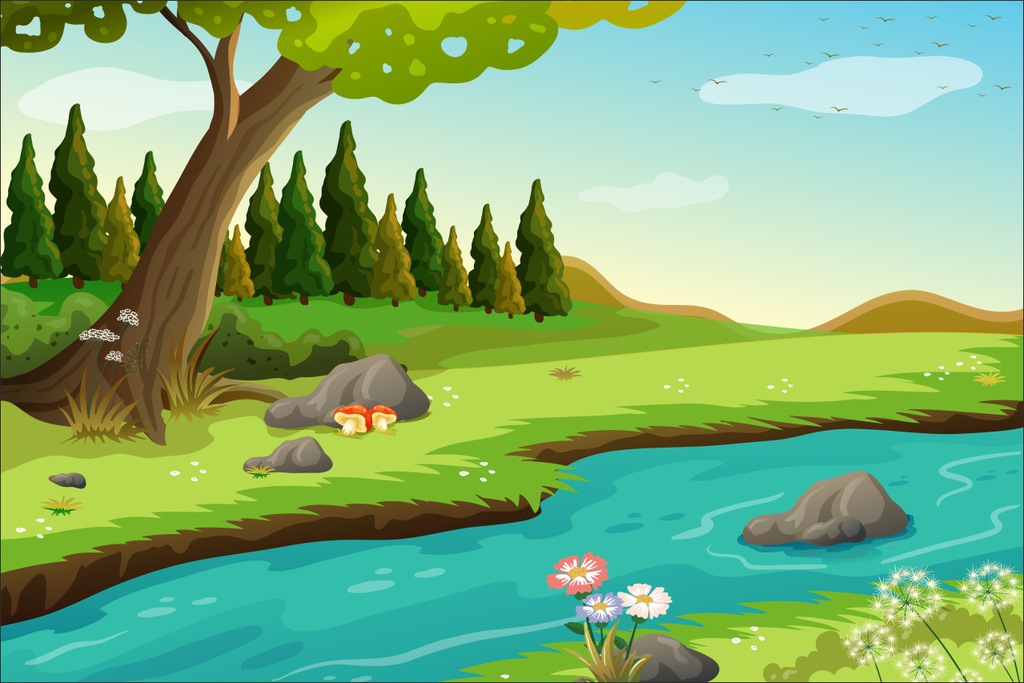 Płynie, wije się rzeczkaJak błyszcząca wstążeczka.Tu się srebrzy, tam ginie,A tam znowu wypłynie.Woda w rzeczce przejrzysta,Zimna, bystra i czysta, Biegnąc mruczy i szumi,Ale kto ją zrozumie?Tylko kamień i rybaZnają mowę tę chyba,Ale one, jak wiecie,Znane milczki na świecie.Rozmowa na temat wiersza:- Co to jest rzeka?- Do czego podobna jest rzeka?- Jaka jest woda w rzece?- Co robi woda w rzece?- Kto mieszka w rzece?Zobaczcie co o rzece powie Wam młody hydrologhttp://mlodyhydrolog.pl/bazawiedzy/baza/jak-wykorzystujemy-wode/36Rzeki od źródła do ujściaPoczątkiem rzeki jest źródło. To miejsce, w którym woda w naturalny sposób wypływa spod ziemi. Źródła znajdują się zwykle w górach lub na wyżynach. Woda spływa z nich cienkimi strumieniami – to tzw. górny bieg rzeki. Każda rzeka ma 2 brzegi: lewy i prawy, a miejsce, które zajmuje woda, to koryto.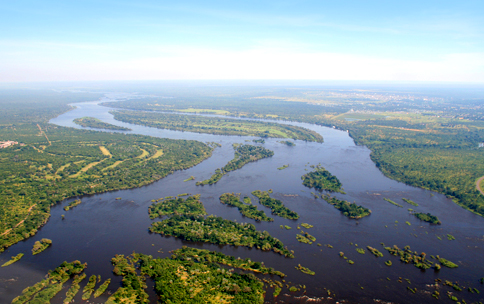 W środkowym biegu, który przypada na pokryte pagórkami wyżyny, rzeka staje się coraz szersza i bardziej kręta, tworzy meandry (zakola). Gdy dociera do równin (w swoim dolnym biegu), płynie szeroką doliną. Miejsce, w którym rzeka wpada do morza lub innej rzeki, to jej ujście.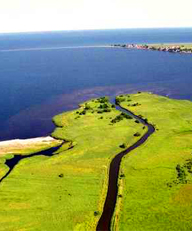 Ujścia rzek mogą mieć różny wygląd. Niektóre, wpadając do morza niosą ze sobą piasek i muł, które z czasem tworzą wyspy, zatykają ujście i zmuszają rzekę do poszukania sobie innej drogi. W ten sposób tworzą się tam bagna i jeziorka, jest to tak zwana delta. Tak wygląda np. ujście Wisły.Inne rzeki mają ujścia lejkowate: dzieje się tak w miejscach, gdzie silne przypływy i odpływy morskie zabierają niesione przez wodę skały i nie pozwalają na powstawanie delty. Takie jest ujście Odry – naszej drugiej pod względem długości rzeki.CIEKAWOSTKA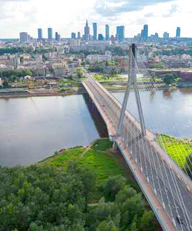 Skąd się bierze woda w rzece? Przede wszystkim z deszczu, a również z topniejących śniegów. W Wiśle tylko mała część wody pochodzi ze źródła. Gdy dołączają do niej inne rzeki, wody robi się coraz więcej, a rzeka staje się szersza. Wisła w Krakowie jest wąska, w Warszawie i Modlinie szersza, a w Tczewie – już bardzo szeroka.Analiza słuchowa słów: rzeka, woda, rybaCo słyszycie na początku słowa rzeka? (rz)Co słyszycie na końcu słowa rzeka? (a)Co słyszycie w środku słowa rzeka?(e, k)W taki sam sposób analizujemy słowa: woda,ryba3. „Jak powstają rzeki i co im szkodzi.https://www.youtube.com/watch?v=XwPK0mCWq2Y4. „Po kamieniach”- zabawa dydaktyczna. Przygotowujemy dla dzieci koła wycięte z papieru, z kropkami od 1 do 9. ( pierwsze koło 1 kropka, drugie koło 2 kropki itd.)Rozkładamy je na podłodze tak, aby dziecko mogło przejść przez rzekę po kamieniach, stawiając nogi w kolejności od 1 do 9 i z powrotem. 5. „Wyścig kajakarzy”Zaznaczamy dziecku rzekę na dywanie/podłodze np. przy pomocy skakanki. Dziecko ma za zadanie w siadzie prostym przejść do końca skakanki nie odrywając pośladków od podłogi.6.  Zabawa „Prawda czy fałsz? ”-  wypowiadamy zdania prawdziwe i fałszywe. Dzieci oceniają zdania minkami narysowanymi na kroplach. Zdanie prawdziwe- podnoszą kroplę z miną uśmiechniętą, zdania fałszywe – krople z miną smutną.
Woda jest w rzekach, jeziorach, morzach, oceanach.
Po deszczu lepiej rosną rośliny.
Kamień potrzebuje wody.
Picie czystej wody daje ludziom, roślinom i zwierzętom dużo zdrowia.
Zwierzęta nie muszą pić wody.
Ryby i raki żyją tylko w wodzie.
Bez wody nie byłoby życia.7. A teraz zapraszam was do świetnej zabawy w tor wodny.Możecie go zbudować w ogrodzie albo w łazience podczas kąpielihttps://mojedziecikreatywnie.pl/2013/06/szalona-zabawa-w-tor-wodny/ PRZYJEMNEJ ZABAWY!